Mateřská škola a Základní škola Nový Kostel, okres Cheb, příspěvková organizacetel: 354 599 840
	E-mail: zs.nk@tiscali.cz	www. zs -novykostel.czŠkolní řád – základní škola4.9.2020Školní řád je zpracován na základě zákona č.564/2004 Sb., o předškolním, základním, středním, vyšším odborném a jiném vzdělání,  ve znění pozdějších předpisů/dále jen školský zákon, vyhláškou č.27/2016 Sb., o vzdělávání žáků se speciálními vzdělávacími potřebami a žáků nadaných.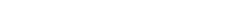 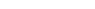 Školní řád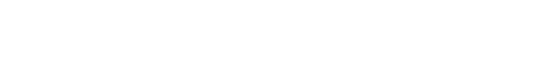 Školní řád upravuje: Podrobnosti k výkonu práv a povinností žáků a jejich zákonných zástupců ve škole
a podrobnosti o pravidlech vzájemných vztahů s pedagogickými pracovníky .Podmínky výchovně vzdělávacího procesu ve škole.Povinnosti pracovníků školy.Provoz a vnitřní režim školy.Podmínky zajištění bezpečnosti a ochrany zdraví žáků a jejich ochrany před sociálně patologickými jevy a před projevy diskriminace, nepřátelství nebo násilí. Podmínky zacházení s majetkem školy ze strany žáků Školní řád obsahuje také pravidla pro hodnocení výsledků vzdělávání žáků. Školní řád je závazný pro všechny žáky a pracovníky školyŠkolní řád zveřejní ředitelka školy na přístupném místě ve škole, prokazatelným způsobem s ním seznámí zaměstnance a žáky a informuje o jeho vydání a obsahu zákonné zástupce nezletilých žáků.Pro některé součásti školy je vydán samostatný řád, tj. podrobnosti provozu a pravidel chování:školní  družinaškolní jídelnatělocvičnaPodrobnosti k výkonu práv žákůŽáci mají následující práva: Na vzdělávání a školské služby.Zakládat v rámci školy samosprávný orgán žáků (žákovská samospráva), volit a být do nich voleni, pracovat v nich a jejich prostřednictvím se obracet na ředitele školy s tím, že ředitel školy je povinen se stanovisky a vyjádřeními těchto samosprávných orgánů zabývat.Vyjadřovat se ke všem rozhodnutím týkajícím se podstatných záležitostí jejich vzdělávání, vývoje, své připomínky mohou vznést prostřednictvím zákonných zástupců nebo přímo řediteli školy,Na informace o průběhu a výsledcích svého vzdělávání ve všech vyučovacích předmětech. Vyjadřovat se společensky přijatelnou formou ke všem rozhodnutím týkajících se podstatných záležitostí jejich vzdělávání, vyjádření se ke své klasifikaci, přičemž jejich vyjádřením musí být věnována pozornost odpovídající jejich věku a stupni vývoje .Na informace a poradenskou pomoc školy nebo školského poradenského zařízení v záležitostech týkajících se vzdělávání.Obracet se na učitele i ředitelku školy s návrhy, podněty, připomínkami a stížnostmi týkající se provozu školy a vzdělávacího procesu, jakožto i svými osobními problémy, které jim pedagogická odbornost učitele může přímo pomoci vyřešit nebo zprostředkovat odborné řešení.Konzultovat látku, které neporozumělNa respektování svých individuálních zvláštností a odlišností a zdravotního stavu, svobodu myšlení, svědomí a náboženství.Nově přijatý žák má práv o na pomoc při adaptaci v nových podmínkách.Na spravedlivé hodnocení s přihlédnutím k individuálním zvláštnostem a osobním handicapům a na včasné a objektivní seznámení se svým hodnocením.Jedná-li se o žáky handicapované, s poruchami učení nebo chování, na speciální péči v rámci možností školy, na pomoc speciálního pedagoga.Na ochranu před násilím tělesným i duševním, nedbalým zacházením, právo svobodně  vyjadřovat své názory ve všech záležitostech, které se ho týkají, jeho názorům je třeba věnovat patřičnou pozornost  odpovídající věku a schopnostem dítěte.Má právo na odpočinek a volný čas.Má právo na životní úroveň nezbytnou pro jeho tělesný, duševní, mravní a sociální rozvoj.Nesmí být vystaven svévolnému zasahování do soukromého života rodiny, domova nebo korespondence.Žáka je nutné chránit před všemi formami sexuálního násilí a zejména sexuálního vykořisťován.Podrobnosti k výkonu povinností žáků Žáci mají následující povinnosti: Řádně docházet do školy podle rozvrhu pro daný školní rok a řádně se vzdělávat .Dodržovat školní řád a předpisy a pokyny školy k ochraně zdraví a bezpečnosti, s nimiž byli seznámeni na začátku školního roku .Plnit pokyny pedagogických pracovníků a všech zaměstnanců školy vydané v souladu s právními předpisy a školním řádem .Každý žák odpovídá za čistotu a pořádek svého pracovního místa a nejbližšího okolíChránit své zdraví a zdraví svých spolužáků.Bezodkladně oznámit úraz svůj či jiného žáka vyučujícímu konajícímu dozor .Nepoškozovat majetek školy a spolužáků.Při úmyslném poškození majetku školy zajistit prostřednictvím svého zákonného zástupce jeho opravu, případně finanční uhradit.Dodržovat školní řád, provozní řád, pokyny k ochraně zdraví a bezpečnosti, s nimiž byli seznámeni.Další povinnosti žáků v souvislosti s plněním školní docházky v základní školeChodit do školy pravidelně, včas.Chodit do školy vhodně a čistě upraveni a oblečeni.Zúčastnit se akcí, které škola označí za povinné.Před každou vyučovací hodinou mít připravené pomůcky, včetně žákovské knížky. Udržovat pořádek na chodbách, ve třídě, školní družině, jídelně.Nenosit do školy předměty, které nesouvisí s výukou a mohly by ohrozit zdraví a bezpečnost jeho nebo jiných osob.Používání mobilního telefonu je zakázáno v době, kdy by mohlo jakkoli narušovat činnost učitele a ostatních žáků, tj. zejména při výuce a rovněž o přestávkách /přestávka je určena k relaxaci s socializaci, o přestávkách je rovněž zákaz rozšířen i o tablety a ostatní elektroniku/,používání mobilního telefonu je zakázáno také během zájmových kroužků, činnosti školní družiny a společných akcí mimo školní budovu /např. divadelní představení, koncerty/, v této době je žák povinen telefon vypnout., žáci mohou používat mobilní telefon pouze na pokyn pedagoga či s jeho svolením, žák nesmí bez svolení natáčet ani pořizovat fotografie učitele či spolužáků ve výuce a ani o přestávkách, porušení tohoto ustanovení je považováno za hrubé porušení školního řádu.Žák má svůj telefon v osobním opatrování po celou dobu pobytu ve škole nebo na akcích organizovaných školou s výjimkou případu, kdy si jej musí odložit na pokyn učitele na stanovené místo, nebo kdy si jej musí odložit na místo k tomu určené v souvislosti s činnostmi, které přímé opatrování telefonu vylučují/výuka tělesné výchovy, sportovní kroužek apod./, v době kdy má žák svůj telefon v přímém opatrování, nenese škola za jeho ztrátu a poškození odpovědnost a žák/resp. jeho zákonný zástupce/ nemá nárok na náhradu škody, všichni žáci jsou ale povinni si počínat tak, aby ke škodám pokud možno nedocházelo.Podrobnosti k výkonu práv zákonných zástupců Zákonní zástupci nezletilých žáků mají následující práva: Volit a být voleni do školské rady.Na informace o průběhu a výsledcích vzdělávání svého dítěte ve všech vyučovacích předmětech, zúčastnit se vyučování, být seznámeni s nároky a s hodnocením a klasifikací žáků.Vyjadřovat se ke všem rozhodnutím týkajících se podstatných záležitostí vzdělávání jejich dětíNa informace a poradenskou pomoc školy v záležitostech týkajících se vzdělávání svého dítěte. Požádat o uvolnění žáka z výuky podle pravidel tohoto řádu.Využit nových forem třídních schůzek - individuální pohovor s rodiči.Být seznámeni se školním řádem a ŠVP.Získat informace na webových stránkách školy. Účastnit se kulturních a sportovních akcí školy.Seznámit se blíže s provozem školy na akcích Dny otevřených dveří. Vyjádřit se k hodnocení prospěchu a chování svého dítěte.Obrátit se na třídní učitelku či ředitelku školy v případě zaznamenání projevů šikany .Obrátit se na vyučující daného předmětu, třídní učitelku, případně na ředitelku školy v případě řešení potíží v oblasti vzdělávání. Podat své podněty, připomínky či stížnosti k činnosti školy písemně ředitelce školy, následně bude sepsán zápis o přijetí podnětu.Odmítnout souhlas se zveřejňováním výsledků z aktivit svého dítěte ve škole, jeho fotografií.Podrobnosti k výkonu povinností zákonných zástupců Zákonní zástupci mají následující povinnosti: Zajistit, aby žák docházel řádně do školy včas, správně vybaven a připraven, nebyl infikován, nemocný.Na vyzvání ředitelky školy a ostatních pedagogických pracovníků se osobně zúčastnit projednání závažných otázek týkajících se vzdělávání žáka.Informovat školu o změně zdravotní způsobilosti, zdravotních obtížích žáka nebo jiných závažných skutečnostech, které by mohly mít vliv na průběh vzdělávání .Dokládat důvody nepřítomnosti žáka ve vyučování v souladu s podmínkami stanovenými tímto školním řádem.Oznamovat škole údaje, které jsou podstatné pro průběh vzdělávání nebo bezpečnost žáka, a změny v těchto údajích. Uhradit škole škodu způsobenou dítětem opravu poškozeného majetku či jeho finanční úhradu pom dohodě s vedením školy.Dbát na přípravu žáků do školy, vhodně reagovat na zápisy do žákovské knížky a její pravidelnou kontrolu potvrzovat podpisem.Zástupce žáka odpovídá za to, že v případě výskytu pedikulózy – napadení vší dochází žák do školy pouze s čistou hlavou. V případě, že žáka posílají rodiče opakovaně do školy neodvšivené a po pohovoru s rodiči nedochází k nápravě, bude o této skutečnosti informován příslušný OSPOD. Respektovat školní řád.Provoz a vnitřní režim školyDocházka do školy Žák chodí do školy pravidelně a včas podle rozvrhu hodin. Zabezpečení plnění povinné školní docházky žáka je zákonnou povinností zákonného zástupce žáka.V době vyučování, činnosti školní družiny i při akcích mimo budovu školy odchází žák jen se souhlasem pedagogického pracovníkaNemůže-li se žák ze závažných rodinných nebo zdravotních důvodů dostavit do školy, podá o tom jeho zákonný zástupce písemnou zprávu (osobní sdělení) pokud možno předem, nejpozději však do 3 kalendářních dnů od počátku nepřítomnosti žáka.Žák, který musí opustit školu v průběhu vyučování, žádá o souhlas třídního učitele. Ten ho uvolňuje pouze na základě písemné žádosti zákonného zástupce. V případě nepřítomnosti třídního učitele, uvolňuje žáka ředitel školy. V obou případech si musí pro žáka přijít zákonný zástupce. Písemná žádost zůstává uložena ve škole. Na 1 den může uvolnit žáka třídní učitel. Žádá-li zákonný zástupce o uvolnění na 2 a více dnů, vyžádá si souhlas ředitelky školy. Žádost o uvolnění předloží zákonný zástupce osobně písemnou formou nejméně tři dny předem,  prostřednictvím třídního učitele, který se k žádosti písemně vyjádří. Všechny absence žáka písemně omlouvají zákonní zástupci.  Po příchodu do školy, každý žák, který nebyl ve škole, předloží bez zbytečného odkladu omluvenku podepsanou zákonným zástupcem.Po opětovném nástupu do školy žák neprodleně předloží omluvenku třídnímu učiteli. Omluvenku je potřeba přinést nejpozději do 3 dnů po skončení absence. Oznámení o nepřítomnosti lze provést telefonicky, písemně, emailem nebo osobní omluvou.V případě prokázaných neomluvených absencí bude škola postupovat podle platné legislativy. Ředitelka školy může ze zdravotních nebo jiných závažných důvodů uvolnit žáka na žádost jeho zákonného zástupce zcela, nebo zčásti z vyučování některého předmětu; zároveň určí náhradní způsob vzdělávání žáka v době vyučování tohoto předmětu. V předmětu TV ředitelka školy uvolní žáka z vyučování na písemné doporučení praktického lékaře pro děti a dorost nebo odborného lékaře. Na první nebo poslední vyučovací hodinu může být žák uvolněn se souhlasem zákonného zástupce bez náhrady. Žákovi, který se nemůže pro svůj zdravotní stav po dobu delší než dva měsíce účastnit vyučování, stanoví ředitelka školy takový způsob vzdělání, který odpovídá možnostem žáka nebo mu může povolit vzdělávání podle individuálního vzdělávacího plánu. Zákonný zástupce žáka je povinen vytvořit podmínky pro stanovené vzdělání. Pravidla chování žákůŽák školy dodržuje pravidla slušného chování ve vztahu ke všem pracovníkům školy i spolužákům. Dbá důsledně pokynů pedagogických pracovníků, zodpovědně se připravuje na vyučování a dodržuje níže uvedená ustanovení tohoto řádu. Žák zdraví v budově i mimo ni srozumitelným pozdravem. Všichni žáci oslovují zaměstnance školy: ,,Pane, paní …s funkcí „. Žák chodí do školy čistě a vhodně oblečenŽák nenarušuje průběh vyučovací hodiny. Během přestávky, vyučovací hodiny je zakázáno svévolně opouštět školní budovu.Žák dbá ve škole i mimo školu pravidel hygieny a bezpečnosti. Při veškerém svém jednání má na paměti to, aby nezpůsobil zranění nebo škodu na majetku ani sobě ani ostatním. Poruší li toto pravidlo a ve škole i mimo školu dojde k šikanování, krádeži či jiné škodě na zdraví a majetku jiného, bude jeho chování hodnoceno podle klasifikačního řádu školy.Žáci se přezouvají zásadně v šatnách. V šatně nesmějí nechávat peníze .Každý úraz, poranění či nehodu, k níž dojde během vyučování ve třídě, na chodbě nebo při jiných školních činnostech jsou žáci povinni ihned nahlásit učiteli.Žákům je zakázáno manipulovat s elektrickými spotřebiči , vypínači a elektrickým vedením a jiným zařízením či pomůckami bez dozoru učitele.Pravidla vzájemných vztahů se zaměstnanci ve školeZaměstnanci školy jsou ti, kteří jsou vůči škole v zaměstnaneckém poměru.Zákonným zástupcem je podle ustanovení § 183 odst. 7 ŠZ osoba, která je v souladu se zákonem nebo rozhodnutím soudu oprávněna jednat za dítě nebo nezletilého žáka.Všichni zaměstnanci školy a žáci školy se vzájemně respektují, dbají o vytváření partnerských vztahů podložených vzájemnou úctou, důvěrou a spravedlností.Všichni zaměstnanci školy a žáci školy dbají o dodržování základních společenských pravidel a pravidel slušné a zdvořilé komunikace. Žák zdraví v budově a na školních akcích pracovníky školy srozumitelným pozdravem. Zaměstnanec školy žákovi na pozdrav odpoví.  Všichni zaměstnanci školy a žáci školy dbají na udržování pořádku a čistoty ve všech prostorách školy.Pedagogičtí pracovníci a zaměstnanci školy vydávají žákům a zákonným zástupcům žáků pouze takové pokyny, které bezprostředně souvisí s plněním školního vzdělávacího programu, školního řádu a dalších nezbytných organizačních opatření. . Všichni zaměstnanci školy chrání žáky před všemi formami špatného zacházení. Budou dbát, aby nepřicházeli do styku s materiály a informacemi pro ně nevhodnými. Nebudou se vměšovat do jejich soukromí. Budou žáky chránit před nezákonnými útoky na  jejich pověst. Zjistí-li, že dítě je týráno, krutě trestáno nebo je s ním jinak špatně zacházeno, spojí se se všemi orgány na pomoc dítěti. Speciální pozornost bude věnována ochraně před návykovými látkami. Informace, které zákonný zástupce žáka poskytne do školní matriky, nebo jiné důležité informace o žákovi jsou důvěrné a všichni pedagogičtí pracovníci se řídí se zákonem č. 101/2000 Sb., o ochraně osobních údajů.Vzájemná informace školy a zákonných zástupců žáků o prospěchu, chování a zdravotním stavuŠkola informuje všechny zákonné zástupce žáků na začátku školního roku (zpravidla v září) nebo na konci roku předchozího o organizaci vyučování, způsobu stravování, mimoškolních aktivitách a provozu školní družiny prostřednictvím žákovských knížek nebo jinou vhodnou formou.   Škola informuje všechny zákonné zástupce žáků na začátku školního roku o všech podstatných údajích o škole, jako je např. adresa školy, telefonní číslo školy,  e-mailová adresa školy, webová adresa školy, jména vedoucích pracovníků školy a třídního učitele  prostřednictvím žákovských knížek.   Škola podává zákonným zástupcům denně prostřednictvím žákovských knížek informace o prospěchu a chování žáka či jiná velmi závažná sdělení týkající se žáka.   Zákonní zástupci žáka mohou denně žádat informace třídního učitele nebo jiného pedagogického pracovníka o prospěchu, chování a důležitých záležitostech týkajících se žáka vždy před zahájením vyučování nebo po domluvě s těmito pedagogickými pracovníky v jinou dobu.   Škola informuje nejméně každé čtvrtletí zákonné zástupce žáka o jeho prospěchu a chování, a to formou třídních schůzek nebo konzultačních hodin. V případě náhlého zhoršení prospěchu nebo chování žáka informuje učitel zákonné zástupce neprodleně.  Škola informuje zákonné zástupce žáka o jeho prospěchu a chování za pololetí školního roku formou vysvědčení na předepsaných tiskopisech, případně výpisem z třídního výkazu.    Zákonní zástupci žáků mají právo v určených hodinách daných organizací školy nebo po domluvě s pedagogem žádat schůzku, podat informace, žádat radu atd. Vymezené hodiny pro tento účel jsou oznámeny na začátku školního roku v žákovských knížkách nebo deníčcích žáků.    Zákonní zástupci žáků mají právo vznášet připomínky a podněty k práci školy u všech učitelů, vychovatelů nebo ředitele školy.    Zákonní zástupci žáků informují třídního učitele, vyučujícího nebo ředitele školy o každé změně zdravotního stavu žáka, která by mohla mít vliv na změnu chování, soustředěnost, únavu apod., a to neprodleně. Pokud žák musí ze zdravotních důvodů v době školního vyučování používat mobilní telefon nebo jiné elektronické zařízení, oznámí zákonní zástupci žáků písemně tuto skutečnost řediteli školy včetně vymezení nezbytného rozsahu jeho užití.Zákonní zástupci žáka omlouvají nepřítomnost žáka podle výše uvedených ustanovení školního řádu. Zákonný zástupce žáka neprodleně informuje třídního učitele o změně adresy bydliště, telefonického, popř. jiného kontaktu. Škola plní oznamovací povinnost o skutečnostech, které nasvědčují, že žáci vedou zahálčivý nebo nemravný život, zejména v tom, že zanedbávají školní docházku, požívají alkohol nebo návykové látky, a o dalších skutečnostech vyplývajících ze zákona č. 359/1999 Sb., o sociálně-právní ochraně dětí. Všichni žáci školy mají možnost vyjádřit se k dění ve škole i k tomuto školnímu řádu způsobem, který odpovídá tomuto řádu, a to jak v žákovské radě, tak při hodinách s TU, v hodinách občanské výchovy a jinde.Provoz školyŽáci po otevření školy v 7:30 vstupují do prostoru šaten. V šatnách odkládají svrchní oděv a obuv. Žáci vstupují do prostor čisté chodby přezutí, k přezutí nesmí sloužit sportovní obuv a žádný druh obuvi s černou podešví. Vyučování ve škole v průběhu celého školního roku je dáno organizací příslušného školního roku, včetně období školního vyučování, vedlejších a hlavních prázdnin a týdenním rozvrhem jednotlivých tříd.S týdenním vyučovacím rozvrhem jsou seznámeni na začátku měsíce září příslušného školního roku zákonní zástupci žáka prostřednictvím žákovských knížek žáků.Volné dny, které vyhlašuje ředitel školy, oznamuje předem zákonným zástupcům proti podpisu v žákovských knížkách. Rovněž oznamují učitelé jakoukoliv úpravu vyučovacích hodin během školního roku.Po příchodu do školy se žáci připravují na vyučování, které začíná v 7.45 hodin. Při vstupu učitele nebo jiné dospělé osoby do třídy žáci pozdraví tím, že tiše povstanou. Nesplnění domácích úkolů a zapomenutí pomůcek hlásí žáci na začátku hodiny vyučujícímu. Žáci pozorně sledují a aktivně se účastní vyučování. Žáci dbají pokynů vyučujícího. Po skončení vyučování zůstávají žáci na svých místech, své věci si skládají až na pokyn vyučujícího. V době vyučování se žáci nezdržují na chodbách, v šatnách a na sociálních zařízeních. Před ukončením vyučování bez souhlasu vyučujícího neopouští žák školu. Svévolné opuštění školy je posuzováno jako závažné porušení školního řádu. Přestávky mezi vyučovacími hodinami jsou desetiminutové, mezi 2. a 3. vyučovací hodinou je přestávka 15 minut. Žáci v jídelně svačí. Mezi dopoledním a odpoledním vyučováním je přestávka 40 minut. Po ukončení dopoledního vyučování doprovodí vychovatelka školní družiny žáky na oběd do jídelny mateřské školy. O přestávkách se žáci nezdržují na schodišti, nepřebíhají z poschodí do poschodí. Před odchodem ze třídy každý žák uklidí své pracovní místo a jeho okolí. Služba odpovídá za čistotu prostoru kolem tabule a za pořádek v celé třídě. Po skončení vyučování odchází žáci samostatně do šatny. V šatnách a na chodbách se žáci chovají ukázněně. V šatně po odchodu ze školy žáci nenechávají žádné osobní věci (kromě přezůvek). Žák se v době mimo vyučování nezdržuje v prostorách školy. Za spořádaný odchod žáků do školní družiny odpovídají učitelky, které žáky předávají příslušné vychovatelce. Žáci, kteří se stravují ve školní jídelně, odcházejí do jídelny pod vedením vychovatelky nebo vyučujícího, který koná dohled nad žáky ve ŠJ. 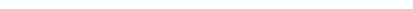 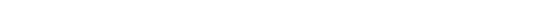 Žáci dbají na čistotu a ochranu okolí školy, neodhazují odpadky, neničí zeleň. Školní budova je volně přístupná zvenčí pouze v době, kdy je dohlížejícím zaměstnance, školy zajištěna kontrola přicházejících osob, při odchodu žáků z budovy podle plánu dohledu. Každý z pracovníků, který otevírá budovu cizím příchozím, je povinen zjistit důvod jejich návštěvy a zajistit, aby se nekontrolovaně nepohybovali po budově školy. Během provozu školy jsou všechny vchody uzavřeny s tím, že únikové východy jsou zevnitř otevíratelné.Provoz a vnitřní režim při činnostech mimo místo, kde škola poskytuje vzděláváníO vzdělávání a akcích konaných mimo místo, kde se uskutečňuje vzdělávání, jsou žáci a zákonní zástupci informováni nejpozději týden předem formou zápisu do žákovských knížek. Informace o vzdělávání a akcích mimo místo, kde se uskutečňuje vzdělávání, obsahuje sdělení začátku a konce vzdělávání nebo akce, o místě shromáždění žáků před zahájením vzdělávání nebo akce, o místě rozchodu žáků po skončení vzdělávání nebo akce, případně další nutné organizační pokyny.Podmínkou účasti žáka na vzdělávání a akcích mimo místo, kde se uskutečňuje vzdělávání je v některých případech doložení informací, které mají vliv na zajištění bezpečnosti a ochranu zdraví žáka / například je – li žák plavec, informace o alergii/,případně informace o zdravotním stavu žáka/potvrzení o bezinfekčnosti, posudek o zdravotní způsobilosti žáka/Po celou dobu vzdělávání a akci mimo místo, kde se uskutečňuje vzdělávání, je nad žáky vykonáván dohled. Jestliže místem shromáždění žáků není místo, kde se uskutečňuje vzdělávání, zajišťuje škola dohled nad žáky na předem určeném místě 15 minut před dobou shromáždění žáků.Před vzdělávání nebo akcemi mimo, kde se poskytuje vzdělávání, jsou žáci prokazatelně poučeni o bezpečnosti a ochraně zdraví. Při pobytu v ubytovacích zařízeních nebi jiných zařízeních se žáci řídí vnitřním řádem tohoto zařízení.Jestliže se žáci účastní soutěží, bezpečnost a ochranu zdraví po dobu dopravy na soutěž a po dobu dopravy ze soutěže zajišťuje škola, pokud se zákonný zástupce žáka nedohodne se školou jinak. V průběhu soutěže zajišťuje bezpečnost a ochranu zdraví žáka organizátor soutěže.Organizace zájmové činnostiZájmové kroužky zařizuje škola za účelem rozvoje zájmů a schopnosti žáků v době mimo vyučování. Zájmová činnost je provozována v době mimo vyučování. Zájmová činnost je provozována na základě zájmu a dobrovolnosti žáků. Činnost zájmových kroužků probíhá pouze v době školního vyučování./tzn. mimo prázdnin/Režim zájmových kroužků je upraven týdenním rozvrhem jednotlivých kroužků. S režimem kroužku, který žák navštěvuje, jsou seznámeni zákonní zástupci žáka proti podpisu v žákovské knížce.Za příchod a odchod žáků kroužku do školy a ze školy odpovídá pedagog, který vede odpovídající dokumentaci – deník kroužku. Činnost kroužku trvá maximálně do 16.00 hodin.Podmínky školního stravováníŠkolní stravování je zajištěno ve školní jídelně mateřské školy.Žák má v rámci školního stravování denně odebírat oběd.Úplata za školní stravování je určena výší finančního normativu.Výše finančního normativu se určí v rámci rozpětí finančních limitů stanovených ve vyhlášce č. 107/2005Sb v platném znění, podle cen potravin v místě obvyklých.Úplata za školní stravování  za příslušný kalendářní měsíc je stravná nejpozději do 15.dne v následujícím kalendářním měsíci, nedohodne – li se ředitel základní školy se zákonným zástupcem.Podmínky zajištění bezpečnosti a ochrany zdraví žáků a jejich ochrany před sociálně patologickými jevy a před projevy diskriminace, nepřátelství nebo násilí Žák se při všech školních činnostech chová tak, aby neohrozil zdraví své, svých spolužáků či jiných osob. Žák nenosí do školy předměty, kterými by mohl ohrozit zdraví své i ostatních. Škola neručí za ztrátu předmětů, které bezprostředně nesouvisí s výukou (šperky, mobilní telefony…). Žák plně respektuje vnitřní řády odborných učeben. Každý úraz poranění či nehodu, k níž dojde během vyučování, žáci ihned ohlásí svému vyučujícímu a následně řediteli školy. Úrazy, ke kterým došlo při společné činnosti žáků mimo školu, musí žák ohlásit. Úrazy žáků na mimoškolních akcích se okamžitě hlásí doprovodnému personálu a následně vedení školy. Ošetření a vyplnění záznamů zajišťuje ten pracovník, který byl jeho svědkem nebo který se o něm dozvěděl první.Při úrazu poskytnou žákovi nebo jiné osobě první pomoc a zajistí ošetření lékařem.Před hodinou tělesné výchovy odloží žáci všechny ozdobné a nebezpečné předměty (šperky, hodinky, ...) na místo určené vyučujícím tělesné výchovy. Žáci jsou povinni používat cvičební úbor a obuv a to v řádném a nepoškozeném stavu. Žákům je přísně zakázáno manipulovat s elektrickými spotřebiči a vypínači. Z bezpečnostních důvodů je žákům zakázáno otevírání oken a sezení na okenních parapetech. Vnášení, držení, distribuce a zneužívání návykových látek je v prostorách školy a při akcích pořádaných školou přísně zakázáno. Porušení tohoto zákazu bude klasifikováno jako hrubý přestupek. Ředitel školy nebo jím pověřený pracovník bude o této záležitosti informovat zákonné zástupce žáků. V budově školy a v jejím okolí platí přísný zákaz kouření. Také na všech mimoškolních akcích, je kouření přísně zakázáno. Projevy šikanování mezi žáky, tj. násilí, omezování osobní svobody, ponižování apod., jsou v prostorách školy a při školních akcích přísně zakázány a jsou považovány za hrubé porušení pravidel školního řádu. Podle okolností ředitelka školy uváží možnost dalšího postihu žáků, kteří tento zákaz přestoupí, a bude o svých zjištěních informovat jejich zákonné zástupce. Z hlediska prevence kyberšikany, zneužití mobilních telefonů při nahrávání, focení
a dalšího šíření těchto materiálů, narušování výuky, jeho případné ztráty, zničení či odcizení doporučujeme nenosit žákům telefony do školy a na mimoškolní akce. Učitelé jsou povinni při výuce i mimoškolních akcích dbát na bezpečnost žáků.Maximální počet žáků, se kterými může učitel vyjít mimo budovu je 25. Školní budova je přístupná zvenčí pouze v době, kdy je dozírajícím zaměstnancem školy zajištěna kontrola přicházejících osob.Po poslední vyučovací hodině předá vyučující žáky, kteří jsou přihlášeni do školní družiny vychovatelce školní družiny.Pedagogičtí a provozní pracovníci nesmí žáky v době dané rozvrhem bez dozoru dospělé osoby uvolňovat k činnostem mimo budovu, nesmí je samotné posílat k lékaři. Škola odpovídá za žáky v době dané rozvrhem výuky žáka, včetně nepovinných předmětů, přestávek.Pedagogičtí pracovníci dodržují předpisy k zajištění bezpečnosti a ochrany zdraví při práci a protipožární předpisy, pokud zjistí závady a nedostatky ohrožující zdraví a bezpečnost osob, nebo jiné závady technického rázu, nebo nedostatečné zajištění budovy, je jejich povinností informovat o těchto skutečnostech nadřízeného a v rámci schopností a možností zabránit vzniku škody. Sledují zdravotní stav žáků a v případě náhlého onemocnění informují bez zbytečných průtahů v či ošetření pouze v doprovodu dospělé osoby.Při porušení povinností stanovených školním řádem lze podle závažnosti tohoto porušení žákovi uložit: napomenutí třídního učitele důtku třídního učitele důtku ředitele školy snížení známky z chování Zvláštní pravidla při omezení osobní přítomnosti žáků ve školáchPokud z důvodu krizového opatření vyhlášeného podle krizového zákona, nebo z důvodu nařízení mimořádného opatření podle zvláštního zákona, anebo z důvodu nařízení karantény podle zákona o ochraně veřejného zdraví není možná osobní přítomnost většiny žáků z nejméně jedné třídy ve škole, poskytuje škola dotčeným žákům vzdělávání distančním způsobem.Vzdělávání distančním způsobem škola uskutečňuje podle příslušného rámcového vzdělávacího programu a školního vzdělávacího programu v míře odpovídající okolnostem.Žáci jsou povinni se vzdělávat distančním způsobem. Způsob poskytování vzdělávání a hodnocení výsledků vzdělávání distančním způsobem přizpůsobí škola podmínkám žáka pro toto vzdělávání.Podmínky zacházení s majetkem školy ze strany žáků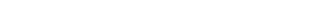 Žáci šetrně zacházejí se svěřenými učebnicemi, školními potřebami a školním majetkem. Každé svévolné poškození nebo zničení majetku školy, žáků, učitelů či jiných osob hradí v pln1ém rozsahu zákonní zástupci žáka, který škodu způsobil.Pokud žák způsobí škodu na majetku školy, je povinen tuto událos ihned ohlásit pedagogovi konajícímu dohled.této škodě musí být informována ředitelka školy.Poškozenou věc se žák bude snažit nejprve pod  vedením  zaměstnance  školy napravit sám.Pokud to nebude možné, kontaktuje pedagog zákonného zástupce dítěte a vyzve ho k součinnosti na nápravě.Pokud náprava nebude možná, požaduje škola po zákonném zástupci žáka náhradu škody.škodě vzniklé na školním majetku se vyhotoví záznam.Pravidla pro hodnocení výsledků vzdělávání žáků1.1. Zásady hodnocení průběhu a výsledku vzdělávání a chování ve škole a na akcích pořádaných školouHodnocení žáka je organickou součástí výchovně vzdělávacího procesu a jeho řízení.	 Za první pololetí se vydává škola žákovi výpis z vysvědčení; za druhé pololetí vysvědčení.Hodnocení výsledků vzdělávání žáka na vysvědčení je vyjádřeno klasifikačním stupněm, slovně nebo kombinací obou způsobů. O způsobu hodnocení rozhoduje ředitel školy se souhlasem školské rady a po projednání v pedagogické radě.Je-li žák hodnocen slovně, převede třídní učitel po projednání s vyučujícími ostatních předmětů slovní hodnocení do klasifikace pro účely přijímacího řízení ke střednímu vzdělávání.Klasifikace je jednou z forem hodnocení, její výsledky se vyjadřují stanovenou stupnicí.Ve výchovně vzdělávacím procesu se uskutečňuje klasifikace průběžná a celková.Průběžná klasifikace se uplatňuje při hodnocení dílčích výsledků a projevů žáka.Klasifikace souhrnného prospěchu se provádí na konci každého pololetí a není aritmetickým průměrem běžné klasifikace.Při hodnocení žáka klasifikací jsou výsledky vzdělávání žáka a chování žáka ve škole a na akcích pořádaných školou hodnoceny tak, aby byla zřejmá úroveň vzdělání žáka, které dosáhl zejména vzhledem k očekávaným výstupům formulovaným v učebních osnovách jednotlivých předmětů školního vzdělávacího programu, k jeho vzdělávacím a osobnostním předpokladům a k věku žáka. Klasifikace zahrnuje ohodnocení píle žáka a jeho přístupu ke vzdělávání i v souvislostech, které ovlivňují jeho výkon.Chování neovlivňuje klasifikaci výsledků ve vyučovacích předmětech.Při hodnocení a při průběžné i celkové klasifikaci pedagogický pracovník uplatňuje přiměřenou náročnost a pedagogický takt vůči žákovi.Klasifikační stupeň určí učitel, který vyučuje příslušnému předmětuV předmětu, ve kterém vyučuje více učitelů, určí výsledný klasifikační stupeň za klasifikační období příslušní učitelé po vzájemné dohodě.Ohodnocením výkonu žáka klasifikačním stupněm posuzuje učitel výsledky práce objektivně a přiměřeně náročně.Pro určování stupně  prospěchu  v  jednotlivých  předmětech  na  konci  klasifikačního  období se hodnotí učební výsledky, jichž žák dosáhl za celé klasifikační období.
Při celkové klasifikaci přihlíží učitel k věkovým zvláštnostem žáka i k tomu, že žák mohl
v průběhu klasifikačního období zakolísat v učebních výkonech pro určitou indispozici. Přihlíží se i ke snaživosti a pečlivosti žáka, k jeho individuálním schopnostem a zájmům. Stupeň prospěchu se neurčuje na základě průměru a klasifikace za příslušné období.Ředitel školy je povinen působit na sjednocování klasifikačních měřítek všech učitelů.Zákonní zástupci žáka jsou o prospěchu žáka informování třídním učitelem a učiteli jednotlivých předmětů:průběžně prostřednictvím žákovské knížky,před koncem každého čtvrtletí (klasifikační období),případně kdykoliv na požádání zákonných zástupců žáka. v případě mimořádného zhoršení prospěchu informuje učitel zákonné zástupce žáka bezprostředně a prokazatelným způsobem. Případy zaostávání žáků v učení se projednají v pedagogické radě.Žáci školy, kteří po dobu nemoci nejméně  tři  měsíců před koncem klasifikačního období navštěvovali školu při zdravotnickém zařízení a byli tam  klasifikováni za pololetí
ze všech,  popřípadě jen z některých předmětů, se po návratu do kmenové školy znovu  nezkoušejí a neklasifikují. Jejich klasifikace ze školy při zdravotnickém zařízení
v předmětech, ve kterých byli klasifikováni, je závazná. V předmětech, ve kterých nebyli vyučováni, se neklasifikují.Do vyššího ročníku postoupí žák, který na konci druhého pololetí prospěl ze všech povinných předmětů stanovených školním vzdělávacím programem s výjimkou předmětů výchovného zaměření stanovených rámcovým vzdělávacím programem
a předmětů, z nichž byl uvolněn. Do vyššího ročníku postoupí i žák prvního stupně základní školy, který již v rámci prvního stupně opakoval ročník.Nelze-li žáka hodnotit na konci prvního pololetí, určí ředitel školy pro jeho hodnocení náhradní termín, a to tak, aby hodnocení za první pololetí bylo provedeno nejpozději
do dvou měsíců po skončení prvního pololetí. Není-li možné hodnotit ani v náhradním termínu, žák se za první pololetí nehodnotí.Nelze-li žáka hodnotit na konci druhého pololetí, určí ředitel školy pro jeho hodnocení náhradní termín, a to tak, aby hodnocení za druhé pololetí bylo provedeno nejpozději do konce září následujícího školního roku. V období měsíce září do doby hodnocení navštěvuje žák nejbližší vyšší ročník.Má-li zákonný zástupce žáka pochybnosti o správnosti hodnocení na konci prvního nebo druhého pololetí, může do 3 pracovních dnů ode dne, kdy se o hodnocení prokazatelně dozvěděl, nejpozději však do 3 pracovních dnů od vydání vysvědčení, požádat ředitele školy o komisionální přezkoušení žáka; je-li vyučujícím žáka v daném předmětu ředitel školy, krajský úřad. Komisionální přezkoušení se koná nejpozději do 14 dnů od doručení žádosti nebo v termínu dohodnutém se zákonným zástupcem žáka.Žák, který plní povinnou školní docházku, opakuje ročník, pokud na konci druhého pololetí neprospěl nebo nemohl být hodnocen. To neplatí o žákovi, který na daném stupni základní školy již jednou ročník opakoval; tomuto žákovi může ředitel školy na žádost jeho zákonného zástupce povolit opakování ročníku pouze z vážných zdravotních důvodů.Ředitel školy může žákovi, který splnil povinnou školní docházku a na konci druhého pololetí neprospěl nebo nemohl být hodnocen, povolit na žádost jeho zákonného zástupce opakování ročníku po posouzení jeho dosavadních studijních výsledků a důvodů uvedených v žádosti.V posledním roce plnění povinné školní docházky zpracuje třídní učitel výstupní hodnocení o tom, jak žák dosáhl cílů vzdělávání stanovených. V pátém ročníku zpracuje třídní učitel výstupní hodnocení žáka, jestliže se hlásí k přijetí ke vzdělávání ve střední škole.1.2 Zásady pro hodnocení chování ve školeVýchovná opatřeníŘeditel školy může na základě vlastního rozhodnutí nebo na základě podnětu jiné právnické či fyzické osoby žákovi po projednání v pedagogické radě udělit pochvalu nebo jiné ocenění za mimořádný projev lidskosti, občanské nebo školní iniciativy, záslužný nebo statečný čin nebo za dlouhodobou úspěšnou práci.Třídní učitel může na základě vlastního rozhodnutí nebo na základě podnětu ostatních vyučujících žákovi po projednání s ředitelem školy udělit pochvalu nebo jiné ocenění za výrazný projev školní iniciativy nebo za déletrvající úspěšnou práci.Při porušení povinností stanovených školním řádem lze podle závažnosti tohoto porušení žákovi uložit:napomenutí třídního učitele důtku třídního učitele důtku ředitele školy Třídní učitel neprodleně oznámí řediteli školy uložení důtky třídního učitele. Důtku ředitele školy lze žákovi uložit pouze po projednání v pedagogické radě.Ředitel školy nebo třídní učitel neprodleně oznámí udělení pochvaly a jiného ocenění nebo uložení napomenutí nebo důtky a jeho důvody prokazatelným způsobem žákovi a jeho zákonnému zástupci.Udělení pochvaly a jiného ocenění a uložení napomenutí nebo důtky se zaznamenává do dokumentace školy. Udělení pochvaly a jiného ocenění se zaznamenává na vysvědčení za pololetí, v němž bylo uděleno.Za vzorné plnění pravidel chování a školního řádu, za vynikající píli, prospěch a chování je možno udělovat tyto odměny:ústní pochvala učitelem ústní pochvala učitelem před kolektivem třídy písemná pochvala udělená učitelem a sdělená rodičům v ŽK ústní pochvala ředitele školy v ředitelně za přítomnosti TU písemná pochvala ŘŠ před kolektivem třídy a sdělena rodičům písemná pochvala TU sdělená rodičům dopisem prostřednictvím vedení školy písemná pochvala ŘŠ sdělená dopisem rodičůmpochvala uvedená na vysvědčení Za porušování a opakované neplnění povinností a řádu školy bude užíváno těchto opatření:vysvětlování nesprávného chování žákovi učitelem pohovor třídního učitele se žákem ústní pokárání žáka TU ústní napomenutí žáka před kolektivem třídy písemné napomenutí žáka TU - rodičům sdělení prostřednictvím ŽK pohovor ředitele školy s žákem v ředitelně za přítomnosti TU ústní napomenutí žáka ŘŠ v tř. kolektivu za přítomnosti TU písemné napomenutí žáka ŘŠ a sdělení rodičům další opatření v souladu s klasifikačním řádemHodnocení chování – kázeňské přestupkyNapomenutí TU:za opakované přestupky ohledně kázeňských přestupků menšího rázuDůtka TU:za opakované porušení kázně přestupek proti školnímu řádu závažnějšího charakteru za opakovanou  neomluvenou  nepřítomnostiDůtka ŘŠza závažnější kázeňský přestupek  za závažnější přestupek proti školnímu řádu za vícečetnou neomluvenou nepřítomnost 2. stupeň z chování:    více než 1 přestupek proti školnímu řádu vážného charakteru 3. stupeň z chování:  opakované závažné přestupky proti školnímu řádu velmi vysoký počet neomluvených hodin přestupek proti právnímu řádu, popř. trestní stíhání Klasifikaci chování žáků navrhuje třídní učitel po projednání s učiteli, kteří ve třídě vyučují,
a s ostatními učiteli a rozhoduje o ní ředitelka po projednání v pedagogické radě.Kritériem pro klasifikaci chování je dodržování pravidel slušného chování a dodržování vnitřního řádu školy během klasifikačního období.Při klasifikaci chování se přihlíží k věku, morální a rozumové vyspělosti žáka; k uděleným opatřením k posílení kázně se přihlíží pouze tehdy, jestliže tato opatření byla neúčinná.Škola hodnotí a klasifikuje žáky za jejich chování ve škole a při akcích organizovaných školou.  Nedostatky v chování žáků se projednávají v pedagogické radě.Zákonní zástupci žáka jsou o chování žáka informování třídním učitelem a učiteli jednotlivých předmětů:průběžně prostřednictvím žákovské knížky,před koncem každého čtvrtletí (klasifikační období),okamžitě v případně mimořádného porušení školního řádu. 2 Zásady a pravidla pro sebehodnocení žákůSebehodnocení je důležitou součástí hodnocení žáků.Sebehodnocením se posiluje sebeúcta a sebevědomí žáků.Chybu je potřeba chápat jako přirozenou věc v procesu učení. Pedagogičtí pracovníci se o chybě se žáky baví, žáci mohou některé práce sami opravovat. Chyba je důležitý prostředek učení.Při sebehodnocení se žák snaží popsat:co se mu daří,co mu ještě nejde.jak bude pokračovat dál.Při školní práci vedeme žáka, aby komentoval svoje výkony a výsledky.Známky nejsou jediným zdrojem motivace.3. Stupně hodnocení prospěchu a chování v případě použití klasifikace a jejich charakteristiku, včetně předem stanovených kritérií3.1 Stupně hodnocení prospěchu1. Výsledky vzdělávání žáka v jednotlivých povinných a nepovinných předmětech stanovených školním vzdělávacím programem se v případě použití klasifikace hodnotí na vysvědčení stupni prospěchu:	1 – výborný,2 – chvalitebný,3 – dobrý,4 – dostatečný,5 – nedostatečný.2. Pro potřeby klasifikace se předměty dělí do tří skupin: předměty s převahou teoretického zaměření, předměty s převahou praktických činností a předměty s převahou výchovného a uměleckého odborného zaměření. Kritéria pro jednotlivé klasifikační stupně jsou formulována především pro celkovou klasifikaci. Učitel však nepřeceňuje žádné z uvedených kritérií, posuzuje žákovy výkony komplexně, v souladu se specifikou předmětu. 3.1.1 Klasifikace ve vyučovacích předmětech s převahou teoretického zaměřeníPřevahu teoretického zaměření mají jazykové, společenskovědní, přírodovědné předměty a matematika.Při klasifikaci výsledků ve vyučovacích předmětech s převahou teoretického zaměření se v souladu s požadavky učebních osnov hodnotí: ucelenost, přesnost a trvalost osvojení požadovaných poznatků, faktů, pojmů, definic, zákonitostí a vztahů, kvalita a rozsah získaných dovedností vykonávat požadované intelektuální a motorické činnosti,schopnost uplatňovat osvojené poznatky a dovednosti při řešení teoretických
	a praktických úkolů, při výkladu a hodnocení společenských a přírodních jevů
	a zákonitostí,kvalita myšlení, především jeho logika, samostatnost a tvořivost,aktivita v přístupu k činnostem, zájem o ně a vztah k nim,přesnost, výstižnost a odborná i jazyková správnost ústního a písemného projevu,kvalita výsledků činností,osvojení účinných metod samostatného studia.Výchovně vzdělávací výsledky se klasifikují podle těchto kritérií:Stupeň 1 (výborný)Žák ovládá požadované poznatky, fakta, pojmy, definice a zákonitosti uceleně, přesně a úplně a chápe vztahy mezi nimi. Pohotově vykonává požadované intelektuální a motorické činnosti. Samostatně a tvořivě uplatňuje osvojené poznatky a dovednosti při řešení teoretických a praktických úkolů, při výkladu a hodnocení jevů a zákonitostí. Myslí logicky správně, zřetelně se u něho projevuje samostatnost a tvořivost. Jeho ústní a písemný projev je správný, přesný a výstižný. Grafický projev je přesný a estetický. Výsledky jeho činnosti jsou kvalitní, pouze s menšími nedostatky. Je schopen samostatně studovat vhodné texty.Stupeň 2 (chvalitebný)Žák ovládá požadované poznatky, fakta, pojmy, definice a zákonitosti v podstatě uceleně, přesně a úplně. Pohotově vykonává požadované intelektuální a motorické činnosti. Samostatně a produktivně nebo podle menších podnětů učitele uplatňuje osvojené poznatky a dovednosti při řešení teoretických a praktických úkolů, při výkladu a hodnocení jevů a zákonitostí. Myslí správně, v jeho myšlení se projevuje logika a tvořivost. Ústní a písemný projev mívá menší nedostatky ve správnosti, přesnosti a výstižnosti. Kvalita výsledků činnosti je zpravidla bez podstatných nedostatků. Grafický projev je estetický, bez větších nepřesností. Je schopen samostatně nebo s menší pomocí studovat vhodné texty.Stupeň 3 (dobrý)Žák má v ucelenosti, přesnosti a úplnosti osvojení si požadovaných poznatků, faktů, pojmů, definic a zákonitostí nepodstatné mezery. Při vykonávání požadovaných intelektuálních a motorických činností projevuje nedostatky. Podstatnější nepřesnosti a chyby dovede za pomoci učitele korigovat. V uplatňování osvojených poznatků a dovedností při řešení teoretických a praktických úkolů se dopouští chyb. Uplatňuje poznatky a provádí hodnocení jevů a zákonitostí podle podnětů učitele. Jeho myšlení je vcelku správné, ale málo tvořivé, v jeho logice se vyskytují chyby. V ústním a písemném projevu má nedostatky ve správnosti, přesnosti a výstižnosti. V kvalitě výsledků jeho činnosti se projevují častější nedostatky, grafický projev je méně estetický a má menší nedostatky. Je schopen samostatně studovat podle návodu učitele.Stupeň 4 (dostatečný)Žák má v ucelenosti, přesnosti a úplnosti osvojení si požadovaných poznatků závažné mezery. Při provádění požadovaných intelektuálních a motorických činností je málo pohotový a má větší nedostatky. V uplatňování osvojených poznatků a dovedností při řešení teoretických a praktických úkolů se vyskytují závažné chyby. Při využívání poznatků pro výklad a hodnocení jevů je nesamostatný. V logice myšlení se vyskytují závažné chyby, myšlení není tvořivé. Jeho ústní a písemný projev má vážné nedostatky ve správnosti, přesnosti a výstižnosti.V kvalitě výsledků jeho činnosti a v grafickém projevu se projevují nedostatky, grafický projev je málo estetický. Závažné nedostatky a chyby dovede žák s pomocí učitele opravit. Při samostatném studiu má velké těžkosti.Stupeň 5 (nedostatečný)Žák si požadované poznatky neosvojil uceleně, přesně a úplně, má v nich závažné a značné mezery. Jeho dovednost vykonávat požadované intelektuální a motorické činnosti má velmi podstatné nedostatky. V uplatňování osvojených vědomostí a dovedností při řešení teoretických a praktických úkolů se vyskytují velmi závažné chyby. Při výkladu a hodnocení jevů a zákonitostí nedovede své vědomosti uplatnit ani s podněty učitele. Neprojevuje samostatnost v myšlení, vyskytují se u něho časté logické nedostatky. V ústním a písemném projevu má závažné nedostatky ve správnosti, přesnosti i výstižnosti. Kvalita výsledků jeho činnosti a grafický projev mají vážné nedostatky. Závažné nedostatky a chyby nedovede opravit ani s pomocí učitele. Nedovede samostatně studovat.3.1.2 Klasifikace ve vyučovacích předmětech s převahou praktického zaměření.Převahu praktické činnosti mají v základní škole pracovní vyučování, praktika, základy techniky, domácí nauky.Při klasifikaci v předmětech uvedených v s převahou praktického zaměření v souladu s požadavky učebních osnov se hodnotí:vztah k práci, k pracovnímu kolektivu a k praktickým činnostem,osvojení praktických dovedností a návyků, zvládnutí účelných způsobů práce,využití získaných teoretických vědomostí v praktických činnostech,aktivita, samostatnost, tvořivost, iniciativa v praktických činnostech,kvalita výsledků činností,organizace vlastní práce a pracoviště, udržování pořádku na pracovišti,dodržování předpisů o bezpečnosti a ochraně zdraví při práci a péče o životní prostředí,hospodárné využívání surovin, materiálů, energie, překonávání překážek v práci,obsluha a údržba laboratorních zařízení a pomůcek, nástrojů, nářadí a měřidel.Výchovně vzdělávací výsledky se klasifikují podle těchto kritérií:Stupeň 1 (výborný)Žák soustavně projevuje kladný vztah k práci, k pracovnímu kolektivu a k praktickým činnostem. Pohotově, samostatně a tvořivě využívá získané teoretické poznatky při praktické činnosti. Praktické činnosti vykonává pohotově, samostatně uplatňuje získané dovednosti a návyky. Bezpečně ovládá postupy a způsoby práce; dopouští se jen menších chyb, výsledky jeho práce jsou bez závažnějších nedostatků. Účelně si organizuje vlastní práci, udržuje pracoviště v pořádku. Uvědoměle dodržuje předpisy o bezpečnosti a ochraně zdraví při práci a aktivně se stará o životní prostředí. Hospodárně využívá suroviny, materiál, energii. Vzorně obsluhuje a udržuje laboratorní zařízení a pomůcky, nástroje, nářadí a měřidla. Aktivně překonává vyskytující se překážky.Stupeň 2 (chvalitebný)Žák projevuje kladný vztah k práci, k pracovnímu kolektivu a k praktickým činnostem. Samostatně, ale méně tvořivě a s menší jistotou využívá získané teoretické poznatky při praktické činnosti. Praktické činnosti vykonává samostatně, v postupech a způsobech práce se nevyskytují podstatné chyby. Výsledky jeho práce mají drobné nedostatky. Účelně si organizuje vlastní práci, pracoviště udržuje v pořádku. Uvědoměle udržuje předpisy o bezpečnosti a ochraně zdraví při práci a stará se o životní prostředí. Při hospodárném využívání surovin, materiálů a energie se dopouští malých chyb. Laboratorní zařízení a pomůcky, nástroje, nářadí a měřidla obsluhuje a udržuje s drobnými nedostatky. Překážky v práci překonává s občasnou pomocí učitele.Stupeň 3 (dobrý)Žák projevuje vztah k práci, k pracovnímu kolektivu a k praktickým činnostem s menšími výkyvy. Za pomocí učitele uplatňuje získané teoretické poznatky při praktické činnosti. V praktických činnostech se dopouští chyb a při postupech a způsobech práce potřebuje občasnou pomoc učitele. Výsledky práce mají nedostatky. Vlastní práci organizuje méně účelně, udržuje pracoviště v pořádku. Dodržuje předpisy o bezpečnosti a ochraně zdraví při práci a v malé míře přispívá k tvorbě a ochraně životního prostředí. Na podněty učitele je schopen hospodárně využívat suroviny, materiály a energii. K údržbě laboratorních zařízení, přístrojů, nářadí a měřidel musí být částečně podněcován. Překážky v práci překonává jen s častou pomocí učitele.Stupeň 4 (dostatečný)Žák pracuje bez zájmu a vztahu k práci, k pracovnímu kolektivu a praktickým činnostem. Získané teoretické poznatky dovede využít při praktické činnosti jen za soustavné pomoci učitele. V praktických činnostech, dovednostech a návycích se dopouští větších chyb. Při volbě postupů a způsobů práce potřebuje soustavnou pomoc učitele. Ve výsledcích práce má závažné nedostatky. Práci dovede organizovat za soustavné pomoci učitele, méně dbá o pořádek na pracovišti. Méně dbá na dodržování předpisů o bezpečnosti a ochraně zdraví při práci a o životní prostředí. Stupeň 5 (nedostatečný)Žák neprojevuje zájem o práci a vztah k ní, ani k pracovnímu kolektivu a k praktickým činnostem. Nedokáže ani s pomocí učitele uplatnit získané teoretické poznatky při praktické činnosti. V praktických činnostech, dovednostech a návycích má podstatné nedostatky. Nedokáže postupovat při práci ani s pomocí učitele. Výsledky jeho práce jsou nedokončené, neúplné, nepřesné, nedosahují předepsané ukazatele. Práci na pracovišti si nedokáže zorganizovat, nedbá na pořádek na pracovišti. Neovládá předpisy o ochraně zdraví při práci a nedbá na ochranu životního prostředí. Nevyužívá hospodárně surovin, materiálů a energie. V obsluze a údržbě laboratorních zařízení a pomůcek, přístrojů a nářadí, nástrojů a měřidel se dopouští závažných nedostatků.3.1.3 Klasifikace ve vyučovacích předmětech s převahou výchovného zaměřeníPřevahu výchovného zaměření mají: výtvarná výchova, hudební výchova a zpěv, tělesná a sportovní výchova.Žák zařazený do zvláštní tělesné výchovy se při částečném uvolnění nebo úlevách doporučených lékařem klasifikuje s přihlédnutím ke zdravotnímu stavu.Při klasifikaci v předmětech s převahou výchovného zaměření se v souladu s požadavky učebních osnov hodnotí:stupeň tvořivosti a samostatnosti projevu,osvojení potřebných vědomostí, zkušeností, činností a jejich tvořivá aplikace,poznání zákonitostí daných činností a jejich uplatňování ve vlastní činnosti,kvalita projevu,vztah žáka k činnostem a zájem o ně,estetické vnímání, přístup k uměleckému dílu a k estetice ostatní společnosti,v tělesné výchově s přihlédnutím ke zdravotnímu stavu žáka všeobecná, tělesná zdatnost, výkonnost a jeho péče o vlastní zdraví.Výchovně vzdělávací výsledky se klasifikují podle těchto kritérií:Stupeň 1 (výborný)Žák je v činnostech velmi aktivní. Pracuje tvořivě, samostatně, plně využívá své osobní předpoklady a velmi úspěšně podle požadavků osnov je rozvíjí v individuálních a kolektivních projevech. Jeho projev je esteticky působivý, originální, procítěný, v hudební a tělesné výchově přesný. Osvojené vědomosti, dovednosti a návyky aplikuje tvořivě. Má výrazně aktivní zájem o umění, estetiku, brannost a tělesnou kulturu a projevuje k nim aktivní vztah. Úspěšně rozvíjí svůj estetický vkus a tělesnou zdatnost.Stupeň 2 (chvalitebný)Žák je v činnostech aktivní, tvořivý, převážně samostatný na základě využívání svých osobních předpokladů, které úspěšně rozvíjí v individuálním a kolektivním projevu. Jeho projev je esteticky působivý a má jen menší nedostatky z hlediska požadavků osnov. Žák tvořivě aplikuje osvojené vědomosti, dovednosti a návyky v nových úkolech. Má aktivní zájem o umění, o estetiku a tělesnou zdatnost. Rozvíjí si v požadované míře estetický vkus, brannost a tělesnou zdatnost.Stupeň 3 (dobrý)Žák je v činnostech méně aktivní, tvořivý, samostatný a pohotový. Nevyužívá dostatečně své schopnosti v individuální a kolektivním projevu. Jeho projev je málo působivý, dopouští se v něm chyb. Jeho vědomosti a dovednosti mají četnější mezery a při jejich aplikaci potřebuje pomoc učitele. Nemá dostatečný aktivní zájem o umění, estetiku a tělesnou kulturu. Nerozvíjí v požadované míře svůj estetický vkus a tělesnou zdatnost.Stupeň 4 (dostatečný)Žák je v činnostech málo aktivní a tvořivý. Rozvoj jeho schopností a jeho projev jsou málo uspokojivé. Úkoly řeší s častými chybami. Vědomosti a dovednosti aplikuje jen se značnou pomocí učitele. Projevuje velmi malou snahu a zájem o činnosti, nerozvíjí dostatečně svůj estetický vkus a tělesnou zdatnost.Stupeň 5 (nedostatečný)Žák je v činnostech převážně pasivní. Rozvoj jeho schopností je neuspokojivý. Jeho projev je povětšině chybný a nemá estetickou hodnotu. Minimální osvojené vědomosti a dovednosti nedovede aplikovat. Neprojevuje zájem o práci a nevyvíjí úsilí rozvíjet svůj estetický vkus a tělesnou zdatnost.3.2 Stupně hodnocení chování(1) Chování žáka ve škole a na akcích pořádaných školou se v případě použití klasifikace hodnotí na vysvědčení stupni:	 1 – velmi dobré, 2 – uspokojivé, 3 – neuspokojivé.Kritéria pro jednotlivé stupně klasifikace chování jsou následující:Stupeň 1 (velmi dobré)Žák uvědoměle dodržuje pravidla chování a ustanovení vnitřního řádu školy. Méně závažných přestupků se dopouští ojediněle. Žák je však přístupný výchovnému působení a snaží se své chyby napravit.Stupeň 2 (uspokojivé)Chování žáka je v rozporu s pravidly chování a s ustanoveními vnitřního řádu školy. Žák se dopustí závažného přestupku proti pravidlům slušného chování nebo vnitřnímu řádu školy; nebo se opakovaně dopustí méně závažných přestupků. Zpravidla se přes důtku třídního učitele školy dopouští dalších přestupků, narušuje výchovně vzdělávací činnost školy. Ohrožuje bezpečnost a zdraví svoje nebo jiných osob.Stupeň 3 (neuspokojivé)Chování žáka ve škole je v příkrém rozporu s pravidly slušného chování. Dopustí se takových závažných přestupků proti školnímu řádu nebo provinění, že je jimi vážně ohrožena výchova nebo bezpečnost a zdraví jiných osob. Záměrně narušuje hrubým způsobem výchovně vzdělávací činnost školy. Zpravidla se přes důtku ředitele školy dopouští dalších přestupků.4 Zásady pro používání slovního hodnocení v souladu s § 15 odst. 2 vyhlášky č. 48/2005 Sb., o základním vzdělávání, včetně předem stanovených kritérií1. O slovním hodnocení výsledků vzdělávání žáka na vysvědčení rozhoduje ředitel školy a po projednání v pedagogické radě.2. Třídní učitel po projednání s vyučujícími ostatních předmětů převede slovní hodnocení do klasifikace nebo klasifikaci do slovního hodnocení v případě přestupu žáka na školu, která hodnotí odlišným způsobem, a to na žádost této školy nebo zákonného zástupce žáka. 4. U žáka s vývojovou poruchou učení rozhodne ředitel školy o použití slovního hodnocení na základě žádosti zákonného zástupce žáka.  5. Výsledky vzdělávání žáka v jednotlivých povinných a nepovinných předmětech stanovených školním vzdělávacím programem a chování žáka ve škole a na akcích pořádaných školou jsou v případě použití slovního hodnocení popsány tak, aby byla zřejmá úroveň vzdělání žáka, které dosáhl zejména ve vztahu k očekávaným výstupům formulovaným v učebních osnovách jednotlivých předmětů školního vzdělávacího programu, k jeho vzdělávacím a osobnostním předpokladům a k věku žáka. Slovní hodnocení zahrnuje posouzení výsledků vzdělávání žáka v jejich vývoji, ohodnocení píle žáka a jeho přístupu ke vzdělávání i v souvislostech, které ovlivňují jeho výkon, a naznačení dalšího rozvoje žáka. Obsahuje také zdůvodnění hodnocení a doporučení, jak předcházet případným neúspěchům žáka a jak je překonávat.5 Zásady pro stanovení celkového hodnocení žáka na vysvědčení v případě použití slovního hodnocení nebo kombinace slovního hodnocení a klasifikaceZásady pro převedení slovního hodnocení do klasifikace nebo klasifikace do slovního hodnocení pro stanovení celkového hodnocení žáka na vysvědčeníProspěchChování6 Způsob získávání podkladů pro hodnocení1. Podklady pro hodnocení a klasifikaci výchovně vzdělávacích výsledků a chování žáka získává učitel zejména těmito metodami, formami a prostředky:	- 	soustavným diagnostickým pozorováním žáka,	- 	soustavným sledováním výkonů žáka a jeho připravenosti na vyučování,	- 	různými druhy zkoušek (písemné, ústní, grafické, praktické, pohybové),		didaktickými testy,	- 	kontrolními písemnými pracemi a praktickými zkouškami, předepsanými učebními
		osnovami,	- 	analýzou různých činností žáka,	- 	konzultacemi s ostatními učiteli a podle potřeby s dalšími odborníky (PPP),	- 	rozhovory se žákem a zákonnými zástupci žáka2. Žák 2. až 5. ročníku základní školy musí mít z každého předmětu, alespoň dvě známky za každé pololetí, z toho nejméně jednu za ústní zkoušení. Známky získávají vyučující průběžně během celého klasifikačního období. Není přípustné ústně přezkušovat žáky koncem klasifikačního období z látky celého tohoto období. Výjimku tvoří vědomosti nutné k zvládnutí zkoušené látky. Zkoušení je prováděno zásadně před kolektivem třídy, nepřípustné je individuální přezkušování po vyučování v kabinetech. Výjimka je možná jen při diagnostikované vývojové poruše, kdy je tento způsob doporučen ve zprávě psychologa.3. Učitel oznamuje žákovi výsledek každé klasifikace, klasifikaci zdůvodňuje a poukazuje na klady a nedostatky hodnocených projevů, výkonů, výtvorů. Po ústním vyzkoušení oznámí učitel žákovi výsledek hodnocení okamžitě. Výsledky hodnocení písemných zkoušek a prací a praktických činností oznámí žákovi nejpozději do 7 dnů. Učitel sděluje všechny známky, které bere v úvahu při celkové klasifikaci, zástupcům žáka a to zejména prostřednictvím zápisů do žákovské knížky - současně se sdělováním známek žákům. Při hodnocení využívá i sebehodnocení žáka.4. Kontrolní písemné práce a další druhy zkoušek rozvrhne učitel rovnoměrně na celý školní rok, aby se nadměrně nenahromadily v určitých obdobích.5. O termínu písemné zkoušky, která má trvat více než 25 minut, informuje vyučující žáky dostatečně dlouhou dobu předem. Ostatní vyučující o tom informuje formou zápisu do přílohy třídní knihy. V jednom dni mohou žáci konat jen jednu zkoušku uvedeného charakteru.6. Učitel je povinen vést soustavnou evidenci o každé klasifikaci žáka průkazným způsobem tak, aby mohl vždy doložit správnost celkové klasifikace žáka i způsob získání známek (ústní zkoušení, písemné,.). V případě dlouhodobé nepřítomnosti nebo rozvázání pracovního poměru v průběhu klasifikačního období předá tento klasifikační přehled zastupujícímu učiteli nebo vedení školy.7. Pokud je klasifikace žáka stanovena na základě písemných nebo grafických prací, vyučující tyto práce uschovávají po dobu, během které se klasifikace žáka určuje nebo ve které se k ní mohou zákonní zástupci žáka odvolat - tzn. celý školní rok včetně hlavních prázdnin, v případě žáků s odloženou klasifikací nebo opravnými zkouškami až do 30. 10. dalšího školního roku. Opravené písemné práce musí být předloženy všem žákům a na požádání ve škole také zákonným zástupcům.8. Vyučující dodržují zásady pedagogického taktu, zejména:neklasifikují žáky ihned po jejich návratu do školy po nepřítomnosti delší než jeden týden,žáci nemusí dopisovat do sešitů látku za dobu nepřítomnosti, pokud to není jediný zdroj
  informací,účelem zkoušení není nacházet mezery ve vědomostech žáka, ale hodnotiti to, co umí, učitel   klasifikuje jen probrané učivo, zadávání nové látky k samostatnému nastudování celé třídě  není přípustné, před prověřováním znalostí musí mít žáci dostatek času k naučení, procvičení a zažití učiva,prověřování znalostí provádět až po dostatečném procvičení učiva.9. Třídní učitelé (případně výchovný poradce) jsou povinni seznamovat ostatní vyučující s doporučením psychologických vyšetření, které mají vztah ke způsobu hodnocení a klasifikace žáka a způsobu získávání podkladů. Údaje o nových vyšetřeních jsou součástí zpráv učitelů (nebo výchovného poradce) na pedagogické radě.7 Podrobnosti o komisionálních a opravných zkouškách7.1 Komisionální zkouška1. Komisionální zkouška se koná v těchto případech:má-li zákonný zástupce žáka pochybnosti o správnosti hodnocení na konci prvního nebo druhého pololetí,  při konání opravné zkoušky. 2. Komisi pro komisionální přezkoušení jmenuje ředitel školy; v případě, že je vyučujícím daného předmětu ředitel školy, jmenuje komisi krajský úřad.3. Komise je tříčlenná a tvoří ji:	a) předseda, kterým je ředitel školy, popřípadě jím pověřený učitel, nebo v případě, že vyučujícím daného předmětu je ředitel školy, krajským úřadem jmenovaný jiný pedagogický pracovník školy,b) zkoušející učitel, jímž je vyučující daného předmětu ve třídě, v níž je žák zařazen, popřípadě jiný vyučující daného předmětu,c) přísedící, kterým je jiný vyučující daného předmětu nebo předmětu stejné vzdělávací oblasti stanovené Rámcovým vzdělávacím programem pro základní vzdělávání.4. Výsledek přezkoušení již nelze napadnout novou žádostí o přezkoušení. Výsledek přezkoušení stanoví komise hlasováním. Výsledek přezkoušení se vyjádří slovním hodnocením nebo stupněm prospěchu. Ředitel školy sdělí výsledek přezkoušení prokazatelným způsobem žákovi a zákonnému zástupci žáka. V případě změny hodnocení na konci prvního nebo druhého pololetí se žákovi vydá nové vysvědčení.5. O přezkoušení se pořizuje protokol, který se stává součástí dokumentace školy. Za řádné vyplnění protokolu odpovídá předseda komise, protokol podepíší všichni členové komise.6. Žák může v jednom dni vykonat přezkoušení pouze z jednoho předmětu. Není-li možné žáka ze závažných důvodů ve stanoveném termínu přezkoušet, stanoví orgán jmenující komisi náhradní termín přezkoušení.7. Konkrétní obsah a rozsah přezkoušení stanoví ředitel školy v souladu se školním vzdělávacím programem.8. Vykonáním přezkoušení není dotčena možnost vykonat opravnou zkoušku.9. Třídní učitel zapíše do třídního výkazu poznámku o vykonaných zkouškách, doplní celkový prospěch a vydá žákovi vysvědčení s datem poslední zkoušky.7.2 Opravná zkouška1. Opravné zkoušky konají:žáci, kteří mají nejvýše dvě nedostatečné z povinných předmětů a zároveň dosud neopakovali ročník na daném stupni základní školyŽáci nekonají opravné zkoušky, jestliže neprospěli z předmětu s výchovným zaměřením.2. Opravné zkoušky se konají nejpozději do konce příslušného školního roku, tj. do 31. srpna. Termín opravných zkoušek a konzultací žáků s příslušnými pedagogickými pracovníky stanoví ředitel školy na červnové pedagogické radě. Žák může v jednom dni skládat pouze jednu opravnou zkoušku. Opravné zkoušky jsou komisionální.3. Žák, který nevykoná opravnou zkoušku úspěšně nebo se k jejímu konání nedostaví, neprospěl. Ze závažných důvodů může ředitel školy žákovi stanovit náhradní termín opravné zkoušky nejpozději do 15. září následujícího školního roku. Do té doby je žák zařazen do nejbližšího vyššího ročníku, popřípadě znovu do devátého ročníku.4. Žákovi, který konal opravnou zkoušku, se na vysvědčení uvede datum poslední opravné zkoušky v daném pololetí.5. Třídní učitel zapíše do třídního výkazu žákovi, který konal opravnou zkoušku:Vykonání opravné zkoušky (třídní výkaz – poznámka)Žák vykonal dne …… opravnou zkoušku z předmětu ………s prospěchem ……… .Nedostavení se k opravné zkoušce (třídní výkaz – poznámka)Žák se bez řádné omluvy nedostavil k vykonání opravné zkoušky, čímž jeho prospěch v předmětu ……… zůstává nedostatečný8 Způsob hodnocení žáků se speciálními vzdělávacími potřebami1. Způsob hodnocení a klasifikace žáka vychází ze znalosti příznaků postižení a uplatňuje se ve všech vyučovacích předmětech, ve kterých se projevuje postižení žáka.2. Při způsobu hodnocení a klasifikaci žáků pedagogičtí pracovníci zvýrazňují motivační složku hodnocení, hodnotí jevy, které žák zvládl. Při hodnocení se doporučuje užívat různých forem hodnocení, např. bodové ohodnocení, hodnocení s uvedením počtu chyb apod.3. Při klasifikaci žáků se doporučuje upřednostnit širší slovní hodnocení. Způsob hodnocení projedná třídní učitel a výchovný poradce s ostatními vyučujícími.4. Třídní učitel sdělí vhodným způsobem ostatním žákům ve třídě podstatu individuálního přístupu a způsobu hodnocení a klasifikace žáka.5. Žák zařazený do zdravotní tělesné výchovy při částečném  osvobození nebo při  úlevách  doporučených lékařem, se klasifikuje v tělesné výchově s přihlédnutím k druhu a  stupni  postižení i k jeho celkovému zdravotnímu stavu.Pravidla pro hodnocení výsledků vzdělávání žáků Základním kritériem hodnocení žáka jsou jeho  znalosti a vědomostiHodnocení výsledků vzdělávání žáků vychází z posouzení míry dosažení výstupů pro jednotlivé předměty školního vzdělávacího programu. Hodnocení je pedagogicky zdůvodněné, odborně správné a doložitelné a respektuje individuální vzdělávací potřeby žáků a doporučení školského poradenského zařízení. Každé pololetí se vydává žákovi vysvědčení; za první pololetí lze místo vysvědčení vydat žákovi výpis z vysvědčení. Hodnocení výsledků vzdělávání žáka na vysvědčení je vyjádřeno klasifikačním stupněm (dále jen "klasifikace"), slovně nebo kombinací obou způsobů. Škola převede slovní hodnocení do klasifikace nebo klasifikaci do slovního hodnocení v případě přestupu žáka na školu, která hodnotí odlišným způsobem, a to na žádost této školy nebo zákonného zástupce žáka. U žáka s vývojovou poruchou učení rozhodne ředitel školy o použití slovního hodnocení na základě žádosti zákonného zástupce žáka. Zásady a způsob hodnocení a sebehodnocení výsledků vzdělávání a chování žáků, včetně získávání podkladů pro hodnocení: Obecné zásadyCílem a základem každého hodnocení je poskytnout žákovi zpětnou vazbu, tj. co se naučil, zvládnul, v čem se zlepšil, v čem chybuje a doporučení, jak postupovat dále. Pracujeme s chybou či nedostatkem, žák se ji sám snaží odhalit a napravit. Hodnocení vede k pozitivnímu vyjádření a je pro žáky motivující. Nehodnotí se osoba žáka, ale konkrétní ověřovaný problém. Při hodnocení se soustředíme na individuální pokrok každého žáka, nedochází ke srovnávání žáků se spolužáky a rozdělování žáků na úspěšné a neúspěšné. Uplatňujeme přiměřenou náročnost vzhledem k možnostem a schopnostem každého žáka a pedagogický takt. U průběžného hodnocení používáme různé formy, tj. klasifikace, bodové hodnocení, procentuální hodnocení, slovní hodnocení a sebehodnocení žáků. Při ústním zkoušení oznámí učitel žákovi výsledek okamžitě, u písemných prací oznámí učitel výsledky bez zbytečného prodlení.Podklady pro hodnocení musí být průkazné a rodič s nimi musí být průběžně seznamován.Cíleně vedeme žáky k sebehodnocení a k sebekontrole.Hodnocení žáků se speciálními vzdělávacími potřebami Učitel přihlíží k věkovým zvláštnostem dítěte, respektuje jeho individuální vzdělávací potřeby a doporučení školského poradenského zařízení a dále i k tomu, že jeho výsledky mohla ovlivnit v průběhu klasifikačního období v záporném smyslu ovlivnit určitá indispozice.Děti a žáci se speciálními vzdělávacími potřebami mají právo na vytvoření nezbytných podmínek pro vzdělávání a hodnocení.Při hodnocení žáků se speciálními vzdělávacími potřebami se přihlíží k povaze postižení nebo znevýhodnění. Žákova specifika konzultuje učitel s ostatními vyučujícími a podle potřeby s ostatními odborníky.Ve škole mohou být integrováni žáci se speciálními vzdělávacími potřebami. Při hodnocení a klasifikaci vychází učitel z doporučení a závěrů školských poradenských zařízení. Hodnocení je vždy zcela individuální. Žák je hodnocen s ohledem na své možnosti a schopnosti, je posuzován jeho individuální pokrok. Žáci integrovaní na základě doporučení PPP nebo jiného SPC jsou vzděláváni i hodnoceni na základě plnění individuálního vzdělávacího plánu. Při doporučení poradenského zařízení mohou být hodnoceni slovně. Integrovaný žák úzce spolupracuje s asistentkou pedagoga. Základní pravidla hodnocení prospěchu klasifikačním stupněm Hodnocení prospěchu v jednotlivých vyučovacích předmětech je vyjádřeno klasifikačními stupni: 1, 2, 3, 4, 5. Známka z hodnocení vědomostí nezahrnuje hodnocení chování. Do klasifikace se promítá hodnocení úrovně dosažených vědomostí, dovedností, postup a práce s informacemi, úroveň komunikace a tvořivost žáka. Hodnocení probíhá průběžně v celém časovém období a výsledná známka je stanovena na základě dostatečného množství různých podkladů. V případě zhoršení prospěchu ihned písemně informujeme rodiče a konzultujeme s nimi daný problém.Klasifikuje se vždy jen dostatečně probrané a procvičené učivo. Všechny písemné práce, testy, diktáty aj. jsou vždy předem oznámeny žákům, aby měli dostatek času se na ně připravit. Formy ověřování vědomostí a dovedností žáků Kritéria pro hodnocení: Zvládnutí výstupů jednotlivých vyučovacích předmětů v rámci individuálních možností dítěte schopnost řešit problémové situace Úroveň komunikačních dovedností Schopnost vykonávat činnosti smysluplně, samostatněMíra zodpovědnosti a soustavné práce Konkrétně stanovená kritéria pro probraný okruh učiva Podrobně je rozpracována úroveň znalostí, která odpovídá danému klasifikačnímu stupni v klasifikačním řádu Klasifikace výsledků vzdělávání a chování žáka Chování žáka ve škole a na akcích pořádaných školou se v případě použití klasifikace hodnotí na vysvědčení stupni: 1 - velmi dobré, 2 - uspokojivé, 3 - neuspokojivé. Výsledky vzdělávání žáka v jednotlivých povinných a nepovinných předmětech stanovených školním vzdělávacím programem se v případě použití klasifikace hodnotí na vysvědčení stupni prospěchu: 1 - výborný, 2 - chvalitebný, 3 - dobrý, 4 - dostatečný, 5 - nedostatečný. Výsledky vzdělávání žáka v jednotlivých povinných předmětech jsou hodnoceny tak, aby byla zřejmá úroveň vzdělání žáka, které dosáhl zejména ve vztahu k očekávaným výstupům jednotlivých předmětů školního vzdělávacího programu, ke svým vzdělávacím a osobnostním předpokladům a věku. Klasifikace zahrnuje přístup žáka ke vzdělávání i v souvislostech, které ovlivňují jeho výkon. Klasifikaci výsledků vzdělávání žáka v jednotlivých předmětech a chování žáka lze doplnit slovním hodnocením, které bude obsahovat i hodnocení klíčových kompetencí vymezených Rámcovým vzdělávacím programem pro základní vzdělávání. Jestliže je žák z výuky některého předmětu v prvním nebo ve druhém pololetí uvolněn, uvádí se na vysvědčení místo hodnocení slovo „uvolněn(a)“. Nelze-li žáka z některého nebo ze všech předmětů v prvním nebo druhém pololetí hodnotit ani v náhradním termínu, uvádí se na vysvědčení místo hodnocení slovo „nehodnocen(a)“. Celkové hodnocení žáka se na vysvědčení vyjadřuje stupni: prospěl(a) s vyznamenáním,prospěl(a),neprospěl(a),nehodnocen(a). Výchovná opatření Ředitel školy může na základě vlastního rozhodnutí nebo na základě podnětu jiné právnické či fyzické osoby žákovi po projednání v pedagogické radě udělit pochvalu nebo jiné ocenění za mimořádný projev lidskosti, občanské nebo školní iniciativy, záslužný nebo statečný čin nebo za mimořádně úspěšnou práci. Třídní učitel může na základě vlastního rozhodnutí nebo na základě podnětu ostatních vyučujících žákovi po projednání s ředitelem školy udělit pochvalu nebo jiné ocenění za výrazný projev školní iniciativy nebo za déletrvající úspěšnou práci. Při porušení povinností stanovených školním řádem lze podle závažnosti tohoto porušení žákovi uložit: napomenutí třídního učitele, důtku třídního učitele, důtku ředitele školy. Pravidla udělování pochval a jiných ocenění a ukládání napomenutí a důtek jsou součástí školního řádu. Třídní učitel neprodleně oznámí řediteli školy uložení důtky třídního učitele. Důtku ředitele školy lze žákovi uložit pouze po projednání v pedagogické radě. Ředitel školy, nebo třídní učitel neprodleně oznámí pochvaly a jiné ocenění, nebo uložení napomenutí, důtky a jeho důvody prokazatelným způsobem žákovi a jeho zákonnému zástupci. Udělení pochvaly a jiného ocenění a uložení napomenutí nebo důtky se zaznamenává do dokumentace školy. Udělení pochvaly ředitele školy se zaznamenává na vysvědčení za pololetí, v němž bylo uděleno. ředitelka školy Libuše Návarovávedoucí učitelka Věra VaňousováMateřská škola a Základní škola Nový Kostel, okres Cheb, příspěvková organizaceMateřská škola a Základní škola Nový Kostel, okres Cheb, příspěvková organizaceMateřská škola a Základní škola Nový Kostel, okres Cheb, příspěvková organizaceŠkolní řádŠkolní řádŠkolní řádSpisový znakSkartační znak  A 45Vypracoval:Libuše Návarová, Věra VaňousováLibuše Návarová, Věra VaňousováSchválil:Libuše NávarováLibuše NávarováProjednáno dne:24.8.202124.8.2021Seznámení se školním řádem:4. 9. 20214. 9. 2021Datum vyhlášení:1. 9. 20211. 9. 2021Nabytí platnosti dne:1. 9. 20211. 9. 2021Nabytí účinnosti dne:1. 9. 20211. 9. 2021Školní řád zrušuje platnost školního řádu ze dne:1.9.20201.9.2020Projednáno Radou školy dne:22. 9. 202122. 9. 2021Ovládnutí učiva předepsaného osnovamiOvládnutí učiva předepsaného osnovami1 – výbornýovládá bezpečně 2 – chvalitebnýovládá3 – dobrýv podstatě ovládá4 – dostatečnýovládá se značnými mezerami5 - nedostatečnýneovládáÚroveň myšleníÚroveň myšlení1 – výbornýpohotový, bystrý, dobře chápe souvislosti 2 – chvalitebnýuvažuje celkem samostatně3 – dobrýmenší samostatnost v myšlení4 – dostatečnýnesamostatné myšlení5 - nedostatečnýodpovídá nesprávně i na návodné otázkyÚroveň vyjadřováníÚroveň vyjadřování1 – výbornývýstižné a poměrně přesné 2 – chvalitebnýcelkem výstižné3 – dobrýmyšlenky vyjadřuje ne dost přesně4 – dostatečnýmyšlenky vyjadřuje se značnými obtížemi5 - nedostatečnýi na návodné otázky odpovídá nesprávněCelková aplikace vědomostí, řešení úkolů, chyby, jichž se žák dopouštíCelková aplikace vědomostí, řešení úkolů, chyby, jichž se žák dopouští1 – výbornýužívá vědomostí a spolehlivě a uvědoměle dovedností, pracuje samostatně, přesně a s jistotou 2 – chvalitebnýdovede používat vědomosti a dovednosti při řešení úkolů, dopouští se jen menších chyb3 – dobrýřeší úkoly s pomocí učitele a s touto pomocí snadno překonává potíže a odstraňuje chyby4 – dostatečnýdělá podstatné chyby, nesnadno je překonává5 - nedostatečnýpraktické úkoly nedokáže splnit ani s pomocíPíle a zájem o učeníPíle a zájem o učení1 – výbornýaktivní, učí se svědomitě a se zájmem2 – chvalitebnýučí se svědomitě3 – dobrýk učení a práci nepotřebuje větších podnětů4 – dostatečnýmalý zájem o učení, potřebuje stálé podněty5 - nedostatečnýpomoc a pobízení k učení jsou zatím neúčinné1 – velmi dobréŽák uvědoměle dodržuje pravidla chování a ustanovení vnitřního řádu školy. Méně závažných přestupků se dopouští ojediněle. Žák je však přístupný výchovnému působení a snaží se své chyby napravit.2 - uspokojivéChování žáka je v rozporu s pravidly chování a s ustanoveními vnitřního řádu školy. Žák se dopustí závažného přestupku proti pravidlům slušného chování nebo vnitřnímu řádu školy; nebo se opakovaně dopustí méně závažných přestupků. Zpravidla se přes důtku třídního učitele školy dopouští dalších přestupků, narušuje výchovně vzdělávací činnost školy. Ohrožuje bezpečnost a zdraví svoje nebo jiných osob.3 - neuspokojivéChování žáka ve škole je v příkrém rozporu s pravidly slušného chování. Dopustí se takových závažných přestupků proti školnímu řádu nebo provinění, že je jimi vážně ohrožena výchova nebo bezpečnost a zdraví jiných osob. Záměrně narušuje hrubým způsobem výchovně vzdělávací činnost školy. Zpravidla se přes důtku ředitele školy dopouští dalších přestupků.Nástroje hodnocení Nástroje hodnocení DodoplňovačkyTPtematický projekt DÚdomácí úkolyÚústní zkoušeníKKřížovkyVvyprávěníRéRébusyOOpisPPřepisSKskupinová prácePPpísemná práceSslohový útvarDiDiktátDÚdomácí úkolTTestPSpracovní sešit